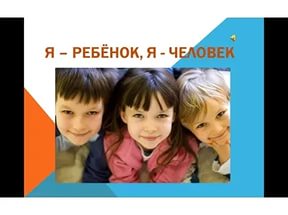 Страничка Уполномоченного по защите прав участников образовательного процессаУВАЖАЕМЫЕ РОДИТЕЛИ!В учреждениях образования введена должность  Уполномоченного по защите прав участников образовательного процесса  на общественных началах.  Основными целями и задачами Уполномоченного по защите прав участников образовательного процесса ДОУ являются:-защита прав и законных интересов ребенка в учреждении;-всемерное содействие восстановлению нарушенных прав    участников образовательного процесса;-профилактика нарушений прав ребенка;-оказание помощи родителям (законным представителям несовершеннолетних) в трудной жизненной ситуации их детей, регулировании взаимоотношений в конфликтных ситуациях;-обеспечение взаимодействия воспитанников, их родителей (законных представителей), семей, педагогических работников, иных участников образовательного процесса по вопросам защиты и восстановлению нарушенных прав и интересов несовершеннолетних;-содействие правовому просвещению участников образовательного процесса.Уполномоченным по защите прав участников образовательного процесса ДОУ не принимаются к рассмотрению жалобы:-по вопросам связанным с оплатой труда и поощрения членов трудового коллектива;-на дисциплинарные взыскания;-на организацию образовательного процесса.В своей деятельности Уполномоченный по защите прав участников образовательного процесса ДОУ руководствуется общепризнанными принципами и нормами международного права. Конвенцией ООН о правах ребенка. Конституцией РФ, федеральным и региональным законодательством, направленным на защиту прав и интересов ребенка, Уставом ДОУ и  Положением ДОУ об Уполномоченном по защите прав   участников образовательного процесса на общественных началах.Уполономоченный по правам человека в Российской ФедерацииТатьяна Николаевна МоскальковаУполномоченный при Президенте Российской Федерации по правам ребенкаАнна Юрьевна Кузнецова 
Официальный сайт: http://www.rfdeti.ru/
Адрес: 125993, г. Москва, ГСП-3, Миусская пл., д.7 стр. 1
Телефон: +7 (499) 2517740
Факс: +7 (495) 2217066Уполномоченный по правам ребёнка в Ярославской областиМихаил Львович Крупин           Телефон: (4852) 40-07-90:  40-15-02(круглосуточный номер для обращений) Факс: (4852) 72-62-98 Email: yaroslavl@rfdeti.ruE-mail: mihail.krupin@region.adm.yar.ru  Web-сайт: http://www.yarregion.ru/depts/uppr/default.aspxАдрес: 150000, г. Ярославль, ул.Революционная., д. 28 Прием граждан: 1-й четверг месяца с 10.00 часов; 3-й четверг месяца с 14.00 часов.Прием проводится по адресу: г. Ярославль, Советская пл.д.3, кабинет № 135-аЗапись на прием по телефону 40-07-90Уполномоченный по правам ребёнка в Переславском муниципальном районе Ярославской областиБашмакова Татьяна Валентиновнателефон: 8-905-137-68-74Уполномоченный по защите прав участников образовательного процессаМДОУ Ивановского детского сада  Вавилова Наталья Владимировна воспитательтелефон:8/48535/4-17-98, e-mail: detskiy-sad.petrova@yandex.ru